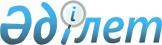 О вопросах государственного учреждения "Управление государственного архитектурно-строительного контроля Атырауской области"
					
			Утративший силу
			
			
		
					Постановление Акимата Атырауской области от 16 января 2015 года № 6. Зарегистрировано Департаментом юстиции Атырауской области 04 февраля 2015 года № 3099. Утратило силу постановлением акимата Атырауской области от 10 ноября 2017 года № 291
      Сноска. Утратило силу постановлением акимата Атырауской области от 10.11.2017 № 291 (вводится в действие по истечении десяти календарных дней после дня его первого официального опубликования).
      В соответствии со статьей 42 Гражданского кодекса Республики Казахстан от 27 декабря 1994 года, статьями 27, 37 Закона Республики Казахстан от 23 января 2001 года "О местном государственном управлении и самоуправлении в Республике Казахстан", статьей 17 Закона Республики Казахстан от 1 марта 2011 года "О государственном имуществе", Указом Президента Республики Казахстан от 29 октября 2012 года "Об утверждении Типового положения государственного органа Республики Казахстан", постановлением Правительства Республики Казахстан от 29 декабря 2014 года № 1397 "О внесении изменений и дополнений в некоторые решения Правительства Республики Казахстан" и решением Атырауского областного маслихата от 15 декабря 2014 года № 345-V "Об утверждении схемы управления Атырауской области" акимат Атырауской области ПОСТАНОВЛЯЕТ:
      1. Создать государственное учреждение "Управление государственного архитектурно-строительного контроля Атырауской области" (далее - Управление).
      1-1. Структура государственного учреждения "Управление государственного архитектурно-строительного контроля Атырауской области":
      1) руководитель;
      2) отдел государственной архитектурно-строительной инспекции;
      3) отдел лицензирования и аттестации;
      4) отдел административно-правовой работы.
      Сноска. Постановление дополнено пунктом 1-1 в соответствии с постановлением акимата Атырауской области от 14.03.2017 № 38 (вводится в действие со дня его первого официального опубликования).

      2. исключен постановлением акимата Атырауской области от 14.03.2017 № 38 (вводится в действие со дня его первого официального опубликования).


      3. Контроль за исполнением настоящего постановления возложить на Шакимова Т.А. – заместителя акима Атырауской области.
      4. Настоящее постановление вступает в силу со дня государственной регистрации в органах юстиции и вводится в действие по истечении десяти календарных дней после дня его первого официального опубликования. Положение о государственном учреждении "Управление государственного архитектурно-строительного контроля Атырауской области"
      Сноска. Положение - исключено постановлением акимата Атырауской области от 14.03.2017 № 38 (вводится в действие со дня его первого официального опубликования).
					© 2012. РГП на ПХВ «Институт законодательства и правовой информации Республики Казахстан» Министерства юстиции Республики Казахстан
				
      Аким области

Б. Измухамбетов
Приложение к постановлению акимата Атырауской области от 16 января 2015 года № 6Утверждено постановлением акимата Атырауской области от 16 января 2015 года № 6